E x c e l   T e s t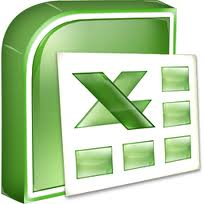 4. KlasseIT Basis 1)	Kassa (2Pkt.)	Ergebnis im Feld C7: _____________	Ergebnis im Feld C9: ______________2)	Einnahmen (2Pkt.)	Ergebnis im Feld B18: _____________	Ergebnis im Feld B20: ______________3)	Leistung (2Pkt.) 	Formel im Feld F8: _______________	Ergebnis im Feld F11: ______________4)	Artikel (2Pkt.)	Formel im Feld D14: ______________	Ergebnis im Feld D14: ______________5)	Dichte (2Pkt.)	Formel im Feld F7: ________________	Ergebnis im Feld F11: ______________6)	Verkauf (2Pkt.)	Ergebnis im Feld D11: _____________	Ergebnis im Feld F8: ________________7)	Schüler (7Pkt.)	Arbeite mit Filtern und ermittle die Anzahl zu folgenden Aufgaben:	Wie viele Burschen gibt es: ______________________________________ 	Wie viele Schüler haben den Geburtsort Schwarzach: _________________ 	Wie viele Schüler haben den Geburtsort Zell am See: _________________ Bereinige für diese Suche die Datenbank (Zell am See – Zell/See)Wie viel Schüler sind im 8. Schulstufe: _____________________________ Wie viele Schüler sind nach dem 01.01.2000 geboren: ________________ Wie viele Schüler heißen mit Familiennamen Herzog: _________________ Wie viel Schüler sind im 6. Besuchsjahr: _____________________________ 8)	Beschreibe kurz was folgender Fehler bedeutet: (1Pkt.)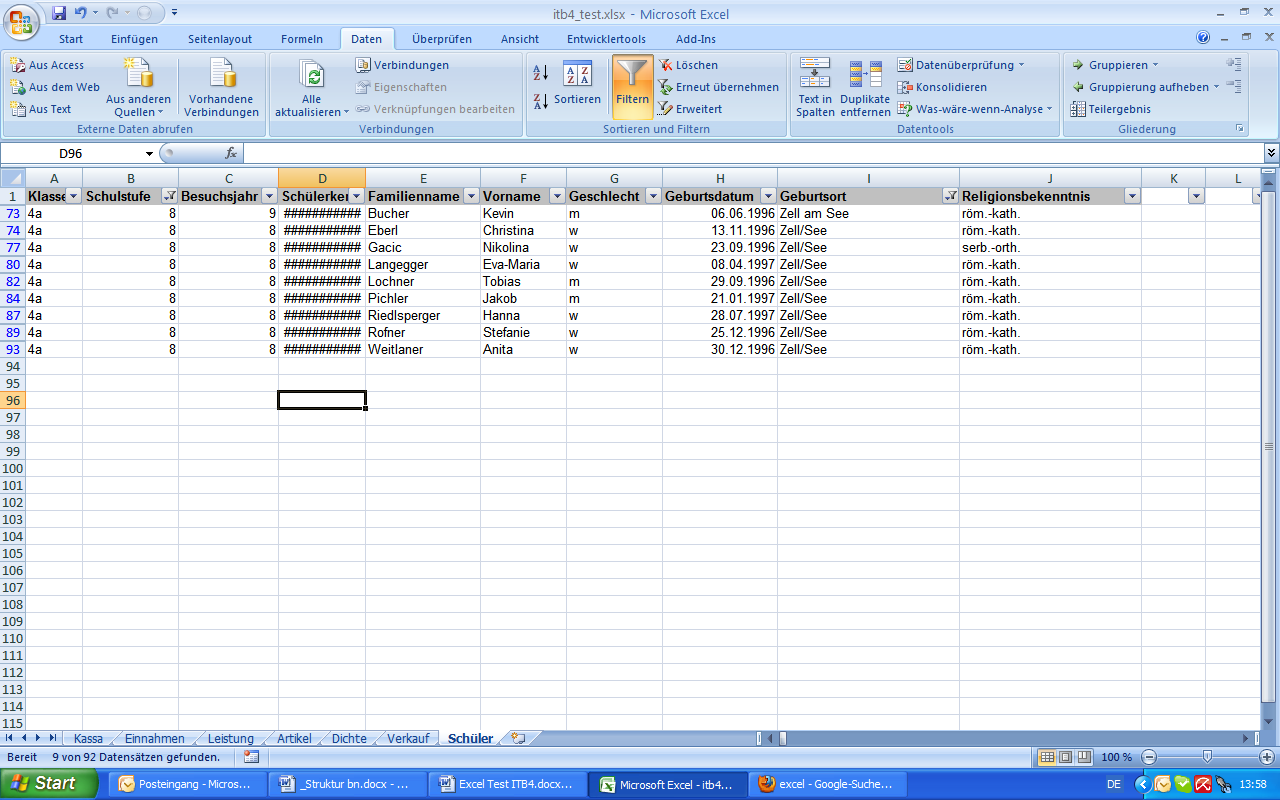 __________ von 20 Pkt.